2022 Clergy Compensation Sheet for Payroll 	Effective Date of 2022 Increase: _____________________________________       Year ordained deacon:  _______Clergy Name      _____________________________________________________Address          __________________________________________      ________ √ if new address		_______________________________________________________________________________________       Parish Name   ______________________________________ City/Town ___________________A.  STIPEND (do NOT include housing, utilities, travel, or reimbursement on utilities)  $ ____________ /year                                                   → Please indicate if less than full-time (e.g. 50%, 75% etc) ______________                 B.  MINIMUM CASH HOUSING   Zone A:		$17,500/yr   _______ Zone B (KW area):	$21,000/yr   _______               Above minimum	:	$____________________________/yr C.  CLERGY IN RECTORIES – Fair Rental Value  $ __________________ /yearNote: Fair Rental value is to be reviewed annually by church wardens and formally evaluated by an independent assessor every five years.→ C (1).  UTILITIES (Heat, Hydro, Water, Basic Phone and Internet Connection.  Rectory utilities or housing utilities paid by the parish.  This should be the actual amount or as close as possible.  Central Payroll will make the appropriate calculations.DO NOT add to Stipend figure above.               Amount      $ __________________ /yearD.  AUTHORIZATIONName: ________________________ Signature: ________________________ Date:__________            (Clergyperson)Name: ________________________ Signature: ________________________ Date: __________            (Churchwarden)Name: ________________________ Signature: ________________________ Date: __________            (Churchwarden)Parish Treasurer or Paymaster (Payroll Contact) Name: __________________________________Email: ___________________________     Daytime phone number: ________________________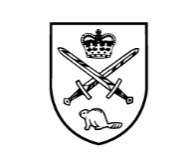 Please mail, email or fax completed copies to:   Payroll Clerk  Diocese of Huron, 190 Queens Ave. London, Ontario      N6A 6H7Phone: 519 434 6893 x 234            Fax #: (519) 673-4151          Email: payroll@huron.anglican.ca  